Color me Depoali talking pointsLink for Friday’s Video: https://www.youtube.com/watch?v=pmQU3kcAg14Money will be used to update technology in classrooms, support teacher training, and support quarterly rewards.  All students get to participate if they complete a waiver.  They do not have to raise $30, however this is the goal for each student. Color run is a bucket list time for many peopleColor RUN, CRAWL OR DRAG…lol you don’t have to run.  You can walk or be dragged by your friends Color is made of colored corn starchColor is washable and will come out of clothes, hair etc.  once washedStudent will be given sunglasses to protect eyesEvent will feature music during the runCorporate sponsorsAll students will get a white shirt with sponsors listed on back.  More than 1000 t-shirts will be printedNeed corporate sponsors by May 2nd so we have time to get shirts made with sponsors on the backCorporate sponsors will go towards class averages for zero period teachersAsk your parents and friends business to be a sponsor.  Its great advertising and a tax write off Corporate sponsors can sign up online too 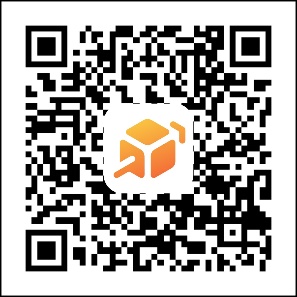 SponsorshipsGoal is $30 per studentRemember you can get sponsors online.  Your class will get credit.  Use link sent out via connect ed to ask friends and family to sponsor you via email.  Takes just a few minutes to email grandma the link and ask her to support you no matter where she livesAsk your parents to do a family sponsor and see your last name on the shirts